THE NEED FOR MORE WORKERS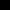 It's widely know that there is a need for more pastors, teachers, and staff ministers to fill established positions in our churches and schools. We should also remember there is also a great need to supply workers for expanding ministry opportunities! Take a minute to hear Rev. Paul Prange explain these needs that are the cornerstone for the first pillar in the ECW campaign. To learn more about this opportunity to partner with MLC, visit our website at https://mlc-wels.edu/mlc-campaign/